Nieuwe situatie vanaf 4 januari 2016: Duidelijke structuur Overzichtelijk aanbodSterke as Humbeek – Grimbergen – Brussel CCN door verhoging aantal bussen op lijn 230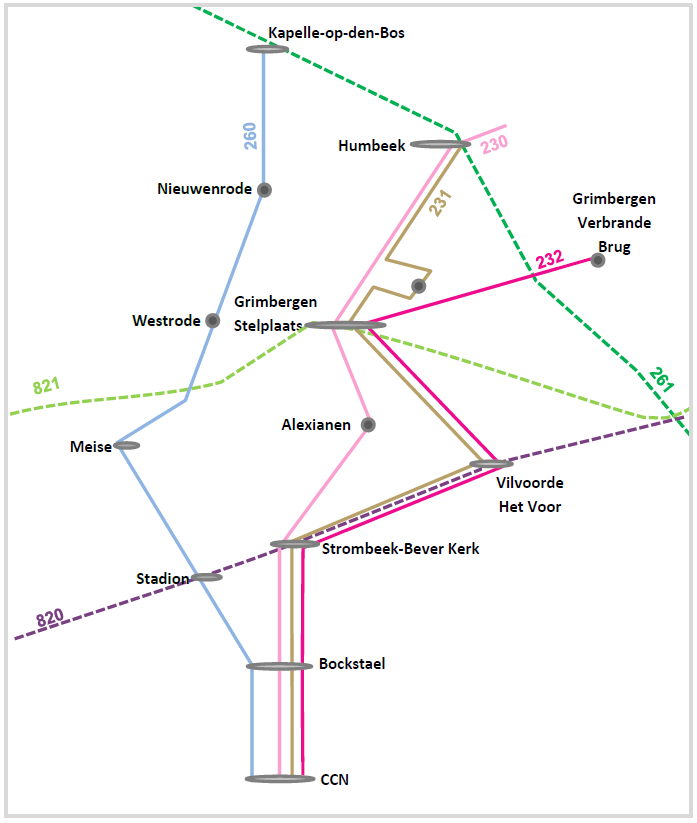 